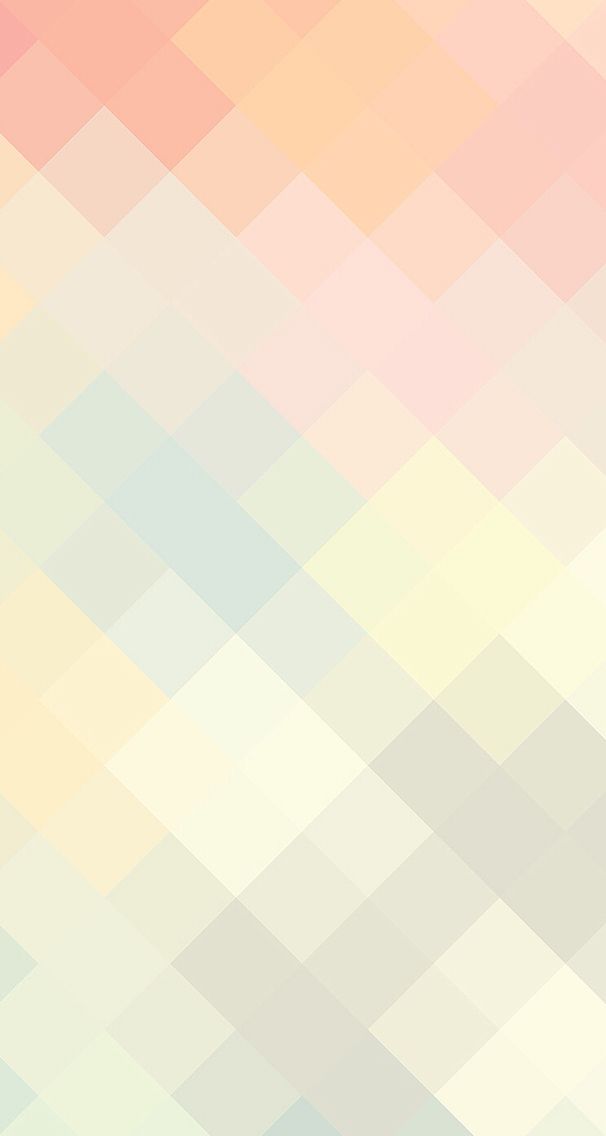 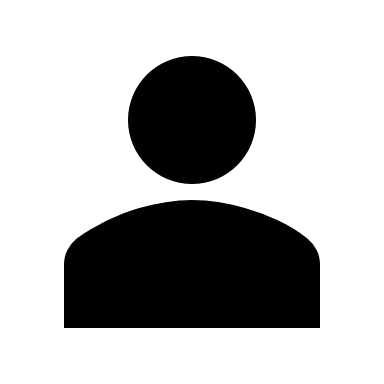 ETUNIMI SUKUNIMITähän voit kirjoittaa lyhyesti itsestäsi. Mieti varsinkin työnhakuusi liittyviä seikkoja, joita uskot työnantajasi arvostavan. -OSOITE:--harrastukset ja kiinnostuksen kohteet------Työpaikka nro 1 (virallinen titteli)Työnantaja/YritysAjankohta (esimerkiksi: 2017-nykyinen)Kirjoita tähän vastuualueistasi aiemmassa työssäsi;Mitä teit?Kuuluiko työhön muiden kanssa toimimista?Oliko asiakaspalvelu osa työtäsi?Päävastuusi?Työpaikka nro 2tähän alle voit listata kaikki aiemmat työpaikkasiKoulutuksen nimikeValmistumisajankohtaOppilaitostärkeimmät osaamisalueet ja luonteenpiirteetTähän kannattaa listata osaamisiasiSekä mahdollisesti luonteenpiirteitä, joista voisi olla hyötyä työssäSuosittelijatListaa tähän mahdolliset suosittelijat yhteystietoineen